De Nieuwe Mens CP - 20De echte mens, uniek wezen. CP - 61

Transcriptie en vertaling van 2 conferenties door Bernard de Montréal. 


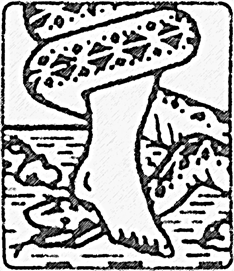 Meer en meer wordt de koers van onze beschavingen gericht op de misstanden en manipulaties van de elites, maar weinigen zijn geïnteresseerd in de mogelijke invloeden van de occulte werelden op de psychologie van de mens. Het is in deze richting dat Bernard van Montreal zijn verkenning en zijn werk heeft gebaseerd; meer dan 1.000 audio-opnames en boeken in het Frans.Diffusion BdM Intl zet zich in voor de verspreiding van zijn werk in vele talen, ondanks het feit dat wij over beperkte middelen beschikken. Wij gebruiken kunstmatige intelligentie om te vertalen en de kwaliteit is sterk verbeterd, hoewel sommige elementen te wensen overlaten. Als u aan dit werk wilt bijdragen, zou uw hulp bij het reviseren van deze vertalingen in uw taal zeer op prijs worden gesteld. Neem contact met ons op via dit adres.contact@diffusion-bdm-intl.comdiffusion-bdm-intl.com/Groeten van het hele Diffusion BdM Intl team.Pierre Riopel                         10 april 2023  Bernard de MontréalDE NIEUWE MAN  CP-20Opdat de nieuwe Mens kan profiteren van de nieuwe intelligentie die hem in staat stelt de dingen te zien zoals ze zijn, moet hij zich bevrijden van het Cartesiaanse denken, om te putten uit het oneindige reservoir van het universele denken, waaruit het voor hem mogelijk is om op eenvoudige en nauwkeurige wijze de mogelijke relaties te begrijpen die moeten bestaan tussen de Mens, de geest van de Mens en de geest van de intelligentie, en van de intelligenties die de evolutie in alle systemen sturen. De Aardse Mens kon vanwege zijn achtergrond, vanwege zijn sterke emotionele verbondenheid, nooit de geheimen van de hogere intelligenties delen.  Omdat deze geheimen werden beheerst door wetten die de mens in een zekere onwetendheid moesten houden, tot de dag waarop hij, in staat om zich te bevrijden van zijn emotionaliteit, van de subjectiviteit van zijn denken, de kwaliteit van de vibratie die werkt binnen een mentale vorm die verstoken is van emotionaliteit en niet onderworpen is aan de psychologische goedkeuring van het menselijk denken, perfect kon behouden.Die dag is aangebroken en de mens van de toekomst zal met groot gemak de grondbeginselen van de psychische organisatie van zijn Mensheid kunnen bedenken en met grote behendigheid kunnen interpreteren, evenals de grondbeginselen die de ontwikkeling van superieure buitenaardse beschavingen bepalen. Een van de pijlers van de geheime leer van de toekomst is gebaseerd op een zeer brede opvatting van de psychische werkelijkheid van de Mens. En deze opvatting, die geen grenzen kent, behalve in zoverre de mens met zijn intelligentie weigert de mogelijkheid van een zo grote organisatie, een zo grote scheppingskracht te aanvaarden, zal alleen die geesten verlichten die het meest geneigd zijn om datgene te ontvangen wat niet langer verborgen kan blijven. Zo is het voor ons op deze planeet vandaag mogelijk te bevestigen dat de aard zelf van de intelligentie in gelijke verhouding staat tot de hoeveelheid licht die in de kosmos bestaat. Dit houdt in dat al het licht in de kosmos, verzameld en verschillend gemanifesteerd op de vlakken van de kosmos, vormt wat wij "de intelligentie van het universum" noemen. Deze intelligentie heeft maar één doel: het bewaren van de harmonie tussen alle vlakken, tussen alle planeten en tussen alle koninkrijken van die planeten. De universele intelligentie is krachtig gericht op het principe van harmonisatie, dat gerealiseerd moet worden in ALLES wat het geschapen universum vormt.De mens als evolutionair wezen moet op een dag de wet van de intelligentie begrijpen om op zijn planeet de levensvormen te behouden die zijn geschapen en de levensvormen die moeten evolueren naar een bestemming die een aantal wezens kennen, maar de meesten niet. Het onbewustzijn van de mens, de creativiteit van de mens die voortkomt uit dat onbewustzijn, maakt dus geen deel uit van de positieve intelligentie, maar van de negatieve intelligentie van het universum. Het begrijpen hiervan is belangrijk, omdat het een geëvolueerd ego, een gevoelig wezen, een wezen dat in staat is de trillingen van de ziel waar te nemen, in staat stelt zich los te maken van de energie die door het subjectieve menselijke denken is gecreëerd, en zich trillend te associëren met een andere energie, een energie die niet is geconditioneerd door traditie, door geschiedenis, door opinie, door invloed, maar die vanuit de hoogste sferen van de evolutie wordt overgebracht op de mens die de lagere sferen van deze evolutie vertegenwoordigt, maar niettemin zeer belangrijke sferen voor deze evolutie.Zolang het menselijk ego verzadigd is met de illusies van zijn intelligentie, is het onmogelijk voor hem om de sluier waar te nemen die hem scheidt van de universele intelligentie. Hij kan zich onmogelijk het bestaan van deze sluier voorstellen en daardoor doordringen tot de volmaakte, evenwichtige, harmoniserende uitstraling van de universele intelligentie. De mens van morgen, de mens die als basis zal dienen voor de opbouw van een nieuw menselijk bestand, zal de eerste zijn die erkent dat intelligentie niet de mens op zich is, maar dat de mens een kanaal is dat de universele energie moet ontvangen van een principe dat de richting bepaalt van alle creatieve activiteit in het universum. En het is vanaf dit punt in de evolutie van de Mensheid dat het voor de Mens mogelijk zal zijn om eens en voor altijd onafhankelijk te worden van alle vormen van persoonlijk denken om te kunnen ontvangen, sturen, instrueren, in een wijze van creativiteit die vrij is van alle subjectieve, onvolmaakte vormen die verbonden zijn met de blinde persoonlijkheid van de menselijke zintuigen. De zintuigen van de mens zijn inherent ongevoelig voor de werkelijkheid, en daarom is zijn intelligentie inherent beperkt door zijn zintuigen. Zolang de persoonlijkheid van de mens niet wordt veranderd door de aard zelf van waaruit hij de dingen ziet, en zijn ego niet wordt opgeheven tot een hogere trillingsfrequentie dan die welke door de persoonlijkheid wordt gedicteerd, is het voor hem onmogelijk rechtstreeks samen te werken met intelligenties die op andere vlakken functies van grotere breedte, volledigheid en hoge volmaaktheid nastreven. De mens zal echter in de nabije toekomst eindelijk die intelligenties kunnen bereiken die werken op hogere niveaus dan hijzelf, maar nog steeds niveaus die mogelijk voor hem zichtbaar zijn. En als de mens eenmaal het vermogen van deze zichtbaarheid heeft bereikt, is het voor hem onmogelijk om terug te kijken. Want alles wat voor hem ligt, alle oneindige creatieve mogelijkheden van de universele intelligentie, hebben in zijn geest een zetel van scheppende kracht gevonden die hij nooit heeft herkend, behalve in de zeer diepe en stille avonturen van zijn ziel.Maar op een dag moet de menselijke ziel een realiteit worden voor de mens. Haar kracht moet eens en voor altijd realiseerbaar worden door zijn wil. En haar onuitputtelijke potentieel moet ook worden erkend door het ego van de mens, waarvan de manifestatie in de materie, of op de nabije subvlakken van die materie, op hem de uiteindelijke indruk van oneindigheid moet uitoefenen. De mens heeft zich eeuwenlang, duizenden jaren lang ontwikkeld binnen een zeer uitgestrekte sfeer, van boven tot onder genaaid met elke mogelijke en denkbare vorm van leugen. Leugens die bedoeld waren door het lot van het menselijk ras, maar niettemin leugens van halve waarheid. En de mens van morgen moet eindelijk in zichzelf de macht van de toegang tot de werkelijkheid erkennen, een macht die hem het vermogen geeft het GEHELE te zien en het totaal te begrijpen.Het menselijk denken is zo gevangen in een energie die rechtstreeks verband houdt met de subjectieve emotie van de ervaring van de mens, dat het vandaag de dag niet in staat is om zelfs maar de zwakke gloed van zijn intuïtie te vervangen.  Deze gedachte heeft het vermogen verloren om in zichzelf de geringste kern van de werkelijkheid te kristalliseren. De intuïtie van de mens heeft zijn kracht verloren, zijn vermogen om door te dringen in zijn geest. Zodat hij nu overgeleverd is aan de genade van zijn zintuigen, en zijn intelligentie aan de genade van haar eigen limiet. De mens van morgen zal in staat zijn en zal met groot gemak moeten converseren met andere wezens die op andere vlakken of andere planeten evolueren. Maar voordat dit werk, deze evolutie, vruchten begint af te werpen, zal de Mens die de pionier zal zijn van deze communicatie, van deze lange-afstandsgesprekken in een oneindige kosmos, de eerste zijn die lijdt onder de verstoring die veroorzaakt wordt door de ontmoeting tussen een geest die niet de zijne is en een geest die de zijne is. En uit deze ontmoeting tussen deze twee geesten zal een nieuwe trilling voortkomen, een nieuwe trilling die in het ego van de mens een vermogen tot weten, een vermogen tot herkennen en een vermogen om door te dringen in de grootste geheimen van het universele zal doen ontstaan. Totdat de mens beseft dat de geringste ontwerpen van zijn subjectieve geest, de geringste overpeinzingen van zijn persoonlijke gedachte, krachtige vormen van emotionele energie weerspiegelen, krachtige vormen van subjectieve energie, zal het voor hem onmogelijk zijn te begrijpen dat achter de sluier van zijn gedachte de immense kathedraal van kennis staat. Het gaat er niet langer om dat de mensheid, de mens van morgen, achter zich kijkt. Het gaat er niet langer om dat de mensheid overdenkt wat zij al heeft geprobeerd te begrijpen. Het gaat erom dat de Mens van morgen eens en voor altijd terugkeert naar zijn geboortegrond, dat wil zeggen naar zijn ware geest, dat wil zeggen opnieuw naar de geest die in hem is, en niet naar de geest die hem is ingeprent. De taak is niet gemakkelijk en de last is geheel individueel. Geen mens kan voor een andere mens het contact met de sferen ervaren. Dit contact is persoonlijk en moet worden uitgevoerd overeenkomstig de vibrerende, energetische capaciteit van elk individu. Maar dit contact impliceert een fundamenteel principe, namelijk het besef dat de Mens bovenal Superman is. Dat de mens bovenal groter is dan wat hij tot nu toe heeft gemanifesteerd. Dat de mens bovenal een wezen is dat krachtig verbonden is met de krachten van het licht, krachtig verbonden met de krachten die de evolutie sturen, op voorwaarde dat hij de aard van zijn ziel kent en dat hij met groot gemak kan doordringen in de energie van deze voor hem persoonlijke werkelijkheid. De Aarde kan niet langer wachten, de mens moet een nieuwe weg inslaan, de mens moet totaal nieuwe dingen begrijpen. De mens moet gaan naar een wording die niet langer behoort tot het verlangen naar emancipatie van zijn ego, maar die deel uitmaakt van de totaliteit, die deel uitmaakt van de werkelijkheid, en die reeds gekend is op hogere niveaus, volgens het verleden, het heden of de toekomst. De mens kan zich geen zorgen meer maken, hij moet meer en meer in deze energie doordringen, om het volledige potentieel van zijn wezen te realiseren en de totale visie op zijn toekomst te zien. Zo moeilijk als morgen voor de mensheid zal zijn, zo gemakkelijk zal morgen voor een ander deel van de mensheid zijn. En de absolute voorwaarde voor dit verschil in levensstijl zal het individuele vermogen van de mens zijn om in intelligent, vibrerend contact te staan met de leidende krachten van de evolutie die zich bezighouden met zowel zijn bestemming als zijn schepping.De mens kan niet langer een leven leiden dat onderworpen is aan de overheersing van de vorm, opgelegd door een blinde, decadente maatschappij en een stervende beschaving. De mens kan niet langer geknecht worden aan denkvoorwaarden die niet langer de mens, het individu en de maatschappij dienen, maar die zowel het individu als die maatschappij dienen. Het behoud van de mens, het behoud van de planeet, het behoud van het leven, wordt niet bepaald door de wil of de kracht van de mens, maar door de heersende krachten van de evolutie, door de krachten van het licht.  En deze krachten zullen steeds sterker worden. En elke dwang, elke inspanning tegen deze krachten zal nutteloos blijken, want materie, het lichaam, is afgeleid van geest. Het is voor de mens niet gemakkelijk te begrijpen dat intelligentie niet afkomstig is van de mens, omdat de mens de aard van intelligentie heeft bedacht, de aard van zijn intelligentie heeft bedacht. En de opvatting van zijn intelligentie is geen terminale opvatting, maar een overgangsopvatting die voortkomt uit de aard zelf van zijn ego, de beperking zelf van zijn geest, en het onvermogen om op het niveau van het ego en de persoonlijkheid te leven in de totale en volmaakte uitstraling van de ziel. Hoewel de mens niets te maken heeft met deze toestand, hoewel de mens kosmisch gezien niet verantwoordelijk is voor deze toestand, is de toestand door hem geleefd, door hem ontwikkeld en weerspiegelt het beheer ervan sinds het begin van de geschiedenis in hem. Het gaat er niet langer om het waarom van de involutie (neerwaartse evolutie) te rationaliseren, maar om de toekomst van de evolutie te realiseren, en het begin op deze planeet van een steeds krachtiger penetratie van vibrerende energie die de vormen van het menselijk denken moet vernietigen. Dat wil zeggen, het fundament van het subjectieve denken, om de geest van de mens eindelijk te bevrijden en hem uiteindelijk in staat te stellen te weten wat bedoeld wordt met het woord "geest", het woord "onzichtbaar", het woord "oneindig", het woord "licht", het woord "God", het woord "ziel". Met andere woorden, alles wat we op onze planeet vanaf het begin hebben beschouwd als essentieel voor elk voortbestaan buiten de materie.Het is niet langer door filosofische gedachten, van welke kwaliteit of kleur dan ook, dat de mens zal kunnen ontdekken wat voor hem ligt, maar door de directe waarneming van de beweging van de geest op de verschillende vlakken van de evolutie, door de beweging van de geest in de grondslagen van de schepping zelf.De mens heeft voor zich een enorme "kaart", een oneindige weg, en een kracht waarvan hij geen idee heeft. Zozeer als het leven in het verleden voor hem een materiële ervaring is geweest, zozeer zal het leven morgen voor hem een ervaring zijn voorbij de zintuigen, voorbij de materie, maar rechtstreeks verbonden met de zintuigen en de materie. Als de Vorsten de mens niet de absurde facetten van zijn denkbeelden wilden onthullen, dan was dat om hem in staat te stellen de nodige instrumenten te ontwikkelen die hem ooit zouden dienen om terug te winnen wat hem was onthouden. Wij weten vandaag dat van de mens niets anders zal worden verlangd dan de volledige openstelling van zijn geest. Maar wij weten ook dat deze eis totaal zal zijn omdat het contact tussen de geest van de mens en de oneindigheid van het onzichtbare een contact is dat een perfect evenwicht vereist tussen zijn verstand en zijn emoties. En het is uit deze voorwaarde, vervuld in al zijn aspecten, dat de nieuwe Mens zal voortkomen, de Mens van het zesde wortelras, de Mens van morgen. Hoezeer de tijd ook dient om de mens te conditioneren, zij dient om hem te deconditioneren wanneer hij is begonnen de onmacht van zijn illusies ten opzichte van de werkelijkheid of het uiteindelijke besef van de vibrerende aard van zijn wezen te beseffen. En wanneer hij deze vibrerende aard heeft begrepen, wanneer hij is begonnen de aard te begrijpen die de vibratie in hem opereert, bevindt hij zich op de weg die onverbiddelijk leidt naar de totale ontwikkeling van zichzelf, dat wil zeggen naar een visueel, intelligent contact met het onzichtbare.En het is vanuit dit contact met het onzichtbare dat hij begrijpt dat het geheim dat de intelligenties van de hogere niveaus duizenden jaren lang boven zijn hoofd hielden, een geheim was waarvan de werkelijkheid of realisatie moest worden achtergehouden, omdat een kind niet iets kan worden gegeven waarvan het de kracht niet begrijpt. En zolang de mens een kind was, zolang de mensheid nog in het primitieve stadium van haar evolutie verkeerde, was het niet aan de orde hem kennis in handen te geven die hem alleen maar kon dienen. Een mens die de illusie van de menselijke intelligentie erkent, begint al door te dringen tot het geheim van de werkelijkheid. De mens die de illusie van het subjectieve denken begint te beseffen, begint reeds de oneindigheid van het universele denken te begrijpen.  De tijd wordt dan de rechter van zijn mogelijke evolutie en ook de rechter van zijn gedeeltelijke of totale ontwikkeling. Op een dag zal de mens moeten erkennen dat de intelligenties die in het verleden bij hem een erkenning opriepen, hetzij religieus of mystiek, in feite wezens waren als hijzelf, maar onderworpen aan veel hogere en volmaaktere evolutievoorwaarden. Elke emotie in verband met het bestaan, het dragen, het dienen van deze wezens is een puur menselijke emotie die de mens alleen maar een primitieve manier van kijken kan geven. Zolang de mens moest geloven, kon de mens niet weten. Want elk geloof, ongeacht het doel en de waarde ervan, brengt een verantwoordelijkheid met zich mee voor wat hij gelooft. En deze verantwoordelijkheid berust op een emotionele band die hem verbindt met de maatschappij waarvan hij de band deelt. Terwijl in feite iedere Mens die wordt uitgenodigd om deel te nemen aan de oneindigheid van de uitgestrekte gangen van de kennis, in zichzelf de grote eenzaamheid moet vinden en in zichzelf moet constateren dat de werkelijkheid waarvan hij de aspecten kent, slechts kan dienen om de banden tussen de Mensen sociaal te organiseren. Maar naarmate de samenleving van de Mens zich moest ontwikkelen, steeds meer geharmoniseerd moest worden, werden overtuigingen noodzakelijk. Maar nu de mens een nieuwe cyclus binnengaat waarin individualiteit, universaliteit, moet prevaleren boven alle mogelijke vormen van sociale organisatie, wordt het essentieel voor de mens om te zien dat in hem een vlam is die hem bindt aan het universele, aan het kosmische, en dat deze vlam, door zijn scheppend product op materieel niveau harmonieuze levens- en bestaansvoorwaarden kan scheppen die de reorganisatie van een samenleving mogelijk maken volgens beginselen die totaal nieuw zijn en volledig losstaan van het psychologische leven van het individu of van de sociale traditie waarin dat individu is geboren. Met andere woorden, wij stellen dat de mens van morgen, het individu, dat in vibrerend contact zal komen met de krachten van het onzichtbare, zal weten hoe hij degenen die zich op hetzelfde evolutionaire pad bevinden, kan herkennen, en ook zal weten hoe hij degenen die in een tegenovergestelde richting gaan, kan herkennen. En terwijl hij een evenwicht met de Mens handhaaft, zal hij weten hoe hij een nieuw evenwicht kan creëren op vlakken die niet zichtbaar zullen zijn voor de Mens wiens intelligentie nog steeds verblind is door de rede, door de vorm, door de traditie.Maar deze kennis moet vandaag worden gevorderd, want morgen zal zij worden begrepen. Zij moet vandaag worden gevorderd, want degenen voor wie zij bestemd is, zijn klaar om haar te voelen, om haar waar te nemen, morgen zullen zij klaar zijn om haar te begrijpen. Het is niet langer een kwestie van interpretatie voor de mens, het is een kwestie van ontvangen en kunnen ontvangen zonder interpretatie, zodat de energie, de vibratie van wat hij ontvangt, doordringt waar het moet en de hefboom in hem raakt die de deur moet opheffen die altijd de buitenruimte heeft verborgen. De deur die altijd een andere werkelijkheid heeft verhuld, de deur die altijd heeft verhinderd dat de mens werkelijk mens was en zijn natuurlijke rechten in de kosmos kon uitoefenen. Dat wil zeggen, de rechten die hem in staat stellen om op zijn vlak de noodzakelijke krachten te genereren, waardoor hij de nieuwe voorwaarden kan scheppen voor een andere evolutie, de rechten om telepathisch te communiceren, niet alleen met de Mensen van de planeet, maar ook met de Mensen van andere planeten, niet alleen met de levende Mensen, maar ook met de onsterfelijke intelligenties van de hogere vlakken.Met andere woorden, de mens moet terugwinnen wat hij heeft verloren, niet door zijn eigen schuld, maar omdat er al intelligenties in de kosmos waren die waakten over het menselijke drama en erop toezagen dat de evolutie plaatsvond, zoals voorzien in de grote ontwerpen van deze grote intelligenties. Hoewel de mens is gekneusd, hoewel de mens heeft geleden, hoewel de mens is tegengehouden, komt de tijd dat diezelfde mens niet langer aan de galg van onwetendheid zal hangen, maar zal worden bevrijd door diezelfde krachten die in het verleden hebben getracht in hem een emotionele loyaliteit te wekken aan vormen die essentieel zijn voor de groei van zijn beschaving. Het is moeilijk de mens dingen aan te kondigen die voor hem vandaag niet concreet haalbaar zijn. Maar het is toch nodig hem voldoende kracht te geven om hem in staat te stellen de grenzen van zijn levensopvatting te overwinnen, om hem te helpen beetje bij beetje de hindernissen van de vorm te overwinnen en de valstrik van zijn emoties te overwinnen, zodat hij op een dag de muur van de ruimte kan doorbreken en de uitgestrekte gebieden van de geest kan veroveren. Want het is van geest dat het ontstaat en naar geest moet het terugkeren. Maar deze keer, verheerlijkt in zijn lichaam en krachtig met zijn wil over de materie.Bernard de MontréalDE ECHTE MENS, EEN UNIEK WEZEN CP-061De mens is een uniek wezen. Niet omdat hij denkt dat hij dat is, niet omdat hij voelt dat hij dat is vanwege de vermogens die hij in de loop van de involutie heeft ontwikkeld, maar omdat hij zichzelf moet realiseren in zijn licht. De mens is uniek, hoewel hij dat nog niet beseft, dat wil zeggen, hij is zich nog niet bewust van de ether van de aarde, noch van de ether van zijn eigen materiële lichaam. De Echte Mens is zo'n uniek wezen dat hij geen genetische band heeft met het materiële wezen dat wij vandaag de dag op de aardbol zien. De Echte Mens is zo uniek dat de Mens van de Aarde van vandaag hem niet kent. De Mens is een product van de toekomstige evolutie van licht in een wereld parallel aan de Aarde-ruimte die wij kennen en die wij de Aarde-ether noemen. Als de Mens van de Aarde van vandaag de echte Mens zou ontmoeten, zou hij geschokt zijn, want hij zou een wezen ontdekken dat niet van zijn tijd is, dat zich bezighoudt met dingen die niet passen bij de mens en zijn ras.De echte Mens is zo uniek dat zijn samenstelling totaal verschilt van het wezen dat wij vandaag de dag op aarde kennen. Want de universele energie stroomt door hem heen en verenigt al zijn levensvlakken. Zodat hij zich slechts tot zichzelf kan verhouden in de mate van de illusie die hij kan scheppen door de manifestatie, de energetische manipulatie, van zijn vorm. De "eenheid" (individualiteit) van de echte Mens, van de Superman, van de Mens die slechts verwant is aan de menselijke vorm, vloeit voort uit de perfecte relatie tussen de energie en de intelligentie die in hem worden gekanaliseerd, op de subtiele vlakken van het atoom dat het levende materiaal van de Mens vormt. Aangezien het atoom of het atomaire bewustzijn het levende materiaal van de mens is, dat wil zeggen het unieke materiaal dat zich op alle lagen van zijn werkelijkheid bevindt, wordt de echte mens zich ervan bewust en bezit het, dat wil zeggen, hij wordt er meester van, want de energie van het leven gehoorzaamt hem, nu hij het geheim van het leven heeft leren kennen en de wetten van de intelligentie kent die de evolutie ervan bepalen.De echte mens is uniek in zijn soort, want hij is een menselijke soort, maar een menselijke soort die niet langer onder controle staat van intelligenties die inferieur zijn aan de zijne, want zijn intelligentie is niet langer astraal en kan niet worden gedomineerd door de illusie van vorm. Als uniek wezen is de echte mens een directe afstammeling van de lichtwezens die het melkwegstelsel regeren, achter en boven de vlakken die aanleiding geven tot de verschillende vormen in het melkwegstelsel die dienen om rassen te vormen die inferieur zijn aan de echte intelligentie. Wil de mens uniek zijn, dan mag hij geen slaaf zijn van enige intelligentie, dat wil zeggen, zijn intelligentie moet zijn oorsprong vinden buiten de atomaire vlakken van zijn georganiseerd bewustzijn. Op zo'n manier dat het product van zijn intelligentie kan voldoen aan de wetten van het werkelijke leven, dat wil zeggen, voldoen aan de aanwezigheid van die lichtwezens die deel uitmaken van hem, op de atomaire vlakken van zijn bewustzijn.Inderdaad, de lichtwezens maken deel uit van de vlakken van het atomaire bewustzijn van de mens, en hebben de macht om de mens te bewonen op alle vlakken van zijn georganiseerd bewustzijn. Wat deze wezens tegenhoudt, wat hun aanwezigheid in de Mens blokkeert, is zijn ongebruikelijke band met inferieure intelligenties die zich niet ontwikkelen op het niveau van het atomaire bewustzijn van de Mens, maar binnen een telepathisch netwerk dat in het menselijke bewustzijn is gecreëerd en dat hun toegang geeft tot de geest van de Mens. De lichtwezens die deel uitmaken van het atomaire bewustzijn van de Mens geven hem leven, dat wil zeggen, hun aanwezigheid op de vlakken van de Mens geeft die vlakken hun energie. Zodat deze vlakken, als georganiseerd, hun aanwezigheid en dus het leven kunnen ondersteunen. Maar het leven dat zij aan de Mens geven, wordt besmet door andere lagere intelligenties. Zodat het leven dat de mens lijkt te leven niet het echte leven is, dat wil zeggen het leven van de geest, maar het leven van de vorm. En het leven van de vorm, vanwege zijn inferioriteit, kan de mens niet in staat stellen op aarde het echte leven uit te voeren, of op aarde te manifesteren. En zolang de mens het leven van de vorm leeft, wacht het echte leven achter en boven de vlakken om zich te manifesteren. Maar wanneer het erin geslaagd is de geest van de mens binnen te dringen, zoals die bestaat op de niveaus van het atomaire bewustzijn van de mens, wordt de geest van de mens veranderd, en de mens is echt, dat wil zeggen, hij heeft de kracht van het leven in zich, en hij wordt op zijn beurt een schepper.De eenheid van de echte Mens is zo buitengewoon dat er geen model van de echte Mens in de kosmos is, hoewel er oneindig veel modellen van de onbewuste Mens in het universum zijn. En omdat er geen patroon is van de echte Mens, want elke echte Mens is nieuw, dat wil zeggen, hij wordt geleidelijk samengesteld door het neerdalen van energie in de vlakken van zijn atomaire bewustzijn totdat zijn geest erdoor doordrongen is, heeft zo'n Mens geen begin en geen einde. Want het begin en het einde bestaan alleen voor de modelmens: de mens die is geschapen volgens de wetten van de indruk op zijn hersenen. De eenheid van de echte Mens onthult het wonder van het leven en de onmogelijkheid dat vals leven enige macht over hem heeft, want deze Mens kan niet langer minder zijn dan hij is. Hij kan alleen meer zijn, en dat meer wordt alleen bepaald door de tijd die de energie nodig heeft om in zijn atomaire bewustzijn te stromen en zijn geest perfect te doordringen, zodat de geest van de mens de kracht van het licht op aarde wordt. De eenheid van de echte Mens is op Aarde nooit raciaal gerealiseerd, want slechts enkele individuen in het verleden hebben hun echte identiteit gekend en ervaren. Maar in de komende evolutie zal een groot aantal Mensen hun identiteit kennen en een nieuw soort Mens zal zich manifesteren door de kracht van energie in hem, onder de controle van zijn geperfectioneerde wil, en zijn perfect ontwikkelde intelligentie, en zijn onmiddellijk gerealiseerde liefde in de perfectie van zijn bewustzijn.De eenheid van de echte Mens gaat alle wetten van involutie zozeer tegen, dat hij op een bepaald moment in zijn manifestatie op het aardvlak verplicht is zich terug te trekken bij hen die van dezelfde levenskrachten zijn als hij, opdat hij, onder voorwaarden die van zijn visie uitgaan, een beschaving kan creëren die gelijk is aan zijn intelligentie, gelijk aan zijn wil, en binnen het kader van zijn liefde voor het leven en wat dat het meest volmaakt vertegenwoordigt.De uniciteit van de echte mens hangt alleen af van zijn geperfectioneerde relatie met de energie die het leven voortbrengt, maar die op aarde geen andere macht heeft dan op het atomaire vlak van het bewustzijn van de mens. Elke verdere ontwikkeling die leert van involutie moet worden tegengehouden bij de bron, dat wil zeggen in de geest van de echte Mens die het leven verdedigt tegen de dood van het leven, en de afschaffing van onsterfelijkheid.  De eenheid van de echte Mens verenigt alle mogelijkheden die de wetten van de dood trotseren, in die mate dat zo'n Mens op een bepaald moment geen deel meer kan uitmaken van dat menselijk ras dat hem als materiële vorm heeft gediend, om continuïteit in het model van de vorm mogelijk te maken, maar niet continuïteit in het bewustzijn van het model. De voortdurende verarming van het leven op Aarde, als gevolg van de onbewustheid van het menselijk ras, zal de Aarde dwingen haar zonen te verwerpen, want zij zullen niet over voldoende intelligentie beschikken om de wetten van het vuur te begrijpen, wanneer deze laatste op de aardbol zal neerdalen om datgene te blussen wat slechts vernietiging en degradatie in het bewustzijn ademt. De Aarde is meer dan een bol van materie. De aarde is een ontwakende geest, en die geest bevat alles wat bestaat op de atomaire vlakken van het menselijk bewustzijn. Zodat de tijd zal komen dat de Aarde hersteld moet worden in haar door onbewustheid gekneusde bewustzijn. En het zijn de echte Mensen tot wie zij zal roepen, en de schreeuw van leven zal door de ethers van de planeet klinken, en die schreeuw zal datgene onderdrukken wat al bijna dood is. En een nieuwe menselijke intelligentie zal nieuw leven op Aarde voortbrengen, en de Aarde zal zichzelf herstellen. Eenmaal hersteld, zal zij voortbrengen wat zij nooit eerder aan de Mens heeft gegeven, want zij zal onder de blik van de echte Mens staan, die al haar geheimen zal kennen, dat wil zeggen de geest, dat wil zeggen het planetaire bewustzijn.  De echte Mens is zo uniek dat hij niet kan verdragen dat er tegen hem gelogen wordt, d.w.z. dat de intelligentie volledig in hem aanwezig is. Liegen vertraagt de evolutie van de Aarde. Daarom is een van de eerste krachten die de echte Mens zal kennen die van het niet onderworpen zijn aan leugens van welke aard dan ook. Want liegen verhindert de communicatie, de stroom van intelligentie tussen de Mensen. En deze breuk vertraagt de afdaling van het echte leven naar de Aarde en de toepassing van die intelligentie ten voordele van de Aarde en de Mens. De eenheid van de echte Mens werkt alle vormen van vorig leven tegen, want de kracht van zijn bewustzijn is de enige bron van intelligentie op de aardbol die niet afhankelijk is van de lagere niveaus van intelligenties die de geest van de oude Mens beheersten. Dus die echte Mens kan niet worden voorgelogen. Niet omdat hij alleen is in zijn intelligentie, maar omdat hij alleen is met zijn intelligentie. En deze toestand is nieuw voor de Aarde en het menselijk ras van morgen. In het verleden is het bloed van de Aarde gebruikt om de werelden van de dood te voeden. Terwijl morgen het leven van de Aarde de enige energie zal zijn die door de echte Mens zal worden gebruikt. Zodat de dodenwerelden niet langer in staat zullen zijn om de Mens tot slaaf te maken, en de Mens niet langer zal worden verplicht om naar hen terug te keren, want de dodenwerelden voeden zich alleen met het bloed van de Aarde, en het bloed van de Aarde is elke handeling die niet het product is van de energie van het leven op de vlakken van het atomaire bewustzijn van de Mens.Waarom is de Aarde zo rijk? Omdat zij gevoed wordt door energie op de vlakken van haar atomaire bewustzijn. Waarom wordt zij armer? Omdat andere niveaus van bewustzijn haar intelligentie hebben gedesorganiseerd. En wanneer de intelligentie van de Aarde wordt verstoord, moet het menselijk ras de prijs betalen, want de Aarde is de moeder van de materiële vorm van de Mens. Maar wanneer de echte Mens op Aarde is, en een andere vorm heeft die krachtiger is dan zijn materiële vorm, zal hij de Aarde teruggeven wat zij heeft verloren, en de Aarde zal mooi zijn.Het unieke van de echte Mens hangt niet alleen af van zijn echte intelligentie, maar van zijn macht over het leven van de Aarde. Waarom deze macht over de Aarde? Omdat zij voortkomt uit de intelligentie die de Aarde haar leven gaf. En wanneer deze ultieme intelligentie in de mens vibreert, is hij niet langer een slaaf van zijn vleselijke vorm en van de wetten van de aardse materie. Hij wordt meester van alles wat de Aarde tot een goede plaats in de ruimte maakt of heeft gemaakt om te leven. Als de echte Mens een zoon van het licht is, staat er ook geschreven dat hij meester is over zichzelf, dat wil zeggen dat hij zelf in staat is het licht aan te roepen om zich te onttrekken aan de wetten van de lagere materie, die alleen bestaan om systemen van leven te ondersteunen die nog niet in het levenslicht staan.De eenheid van de echte Mens zal alles wat niet dicht bij intelligentie staat ombuigen, want zijn verschijning op de aardbol zal een schok teweegbrengen die de naties zal verblinden. Niet omdat zij van streek zullen zijn door zijn verschijning op aarde, maar omdat zij verstoord zullen zijn door zijn intelligentie en macht. De volkeren van de aarde hebben in de moderne tijd de zoon van het licht niet gekend, want de tijd van oorlog moest voorbijgaan. Maar wanneer de zonen van het licht in de wereld verschijnen, zal de duisternis hun aanwezigheid willen verstikken. En dit zal onmogelijk zijn, want de duisternis heeft geen macht over het leven. En alleen de kracht van het leven kan aan de dood ontsnappen. De duisternis zal machteloos zijn en de zonen van het licht - de echte Mensen - zullen hun broeders roepen die vanuit de verte op de Aarde neerkijken, en deze zullen komen om op Aarde een nieuwe wetenschap te scheppen, zodat de Mensen de verloren tijd kunnen herwinnen. Maar deze wetenschap zal gekend en begrepen worden door de echte Mens, want de echte Mens zal zich reeds in de intelligentie van deze wetenschap bevinden. Maar de komst van deze wetenschap naar de Aarde zal hem in staat stellen te beginnen waar zijn broeders de energie al beheersen, want de echte Mens moet leren de energie te beheersen. De beheersing van energie maakt deel uit van de beweging van intelligent leven in de kosmos, en wanneer intelligent leven voldoende geëvolueerd is om energie te beheersen, kan dat intelligente leven een beschaving vormen die in overeenstemming is met zijn intelligentie.Maar de echte Mens zal niet worden gedomineerd door de wetenschap van zijn broeders, want ook hij zal de macht van de intelligentie hebben, zodat er een uitwisseling zal plaatsvinden tussen de Aarde Mens en de Ruimte Mens, en deze uitwisseling zal gebaseerd zijn op de wetten van de liefde die de echte Aarde Mens kent, en die de Ruimte Mens niet kent, noch de onbewuste Aarde Mens. Dan zal de echte Aarde Mens de wetten van de energie van Liefde leren aan de Ruimte Mens, en de Ruimte Mens zal de wetten van de wetenschap van Energie leren aan de echte Aarde Mens. De wetten van de Energie van Liefde zijn groter dan de wetten van de wetenschap van Energie, want Liefde is het mooiste van de principes en het eerste. En de grootsheid van Intelligentie moet worden geharmoniseerd met de schoonheid van Liefde onder de rassen van echte Mensen die zich in de kosmos ontwikkelen, zodat op een dag, in de verre toekomst, de Universele Wil overal in het universum kan heersen, op alle niveaus van de schepping en op alle schalen van de werkelijkheid.Daarom is de echte Mens uniek in zijn menselijke soort, want hij bezit de sleutels tot de echte Liefde, die zich alleen in de ether manifesteert, terwijl zijn broeders de sleutels tot de Intelligentie van de wetenschap der Energie bezitten.De eenheid van de echte Mens komt voort uit de werkelijkheid zelf die hij belichaamt, dat wil zeggen uit de werkelijkheid die nog niet op de aardbol is gemanifesteerd, op enkele voorbeelden na. Maar deze echte Mens van morgen, hoewel hij het hoogste vertegenwoordigt tot op heden, zal niet lijken op alles wat in het verleden groots is geweest op aarde, want de energie van de schepping herhaalt zich niet, zij "stijgt op", vervolmaakt zich en maakt volmaakter en krachtiger wat zij bewoont. De mens zal morgen begrijpen dat het leven zo krachtig is dat het modellen van leven kan scheppen die geen geheugen hebben, dat wil zeggen, modellen van leven die zichzelf perfectioneren, juist omdat ze al gekoppeld zijn aan een energie waarvan de intelligentie perfect is afgestemd op de organisatieprincipes van de mens. Dit is de echte Mens. De echte Mens is zo geperfectioneerd dat hij slechts zijn perfectie hoeft te manifesteren om een nieuwe orde op Aarde te scheppen. Zijn uniciteit kan alleen worden gerealiseerd binnen zijn eigen bewustzijn. Alleen hij kent de aard van zijn natuur, en alleen hij kan goed begrijpen waarom het echte leven op Aarde onmogelijk is totdat de dood er voor in de plaats komt.De eenheid van de echte Mens, wiens bewustzijn de grenzen van zijn materiële lichaam overstijgt, legt de onbewuste Mens zijn unieke visie op de werkelijkheid op. Want deze werkelijkheid hangt niet af van de zintuigen, noch van het gezond verstand. Deze werkelijkheid hangt alleen af van het afdalen in de materie van de oerenergie, georganiseerd volgens de harmoniewetten van het onzichtbare universum, waaruit de zich ontwikkelende kosmos gestalte krijgt. De zekerheid van de echte mens is het product van het intelligente leven dat in hem werkzaam is, en niet van zijn begrip van de relatie tussen waarheid en onwaarheid, waarheid of onwaarheid. Wat de echte mens het meest kenmerkt, is niet wat hij is, maar wat hij wordt, dat wil zeggen, wat hij oneindig vertegenwoordigt op de schaal van de evolutie. Zijn menselijke natuur blijft, maar is niet langer de verblijfplaats van zijn geest, want die leeft van wat hij in de ether ziet, niet van wat hij door zijn zintuigen waarneemt. De zintuigen van de echte mens zijn slechts hulpmiddelen die hem in staat stellen contact te houden met het materiële. Zij hebben de blinde waarde verloren van de onbewuste Mens die leefde vanuit hun indrukken, omdat hij nog niet geboren is tot leven, dat wil zeggen tot het onzichtbare van zichzelf. Het echte leven is de intrede van de echte Mens in het onzichtbare, dat wil zeggen in de manifestatie van de werkelijkheid op het atomaire vlak van zijn materiële vorm. Dit leven is zo echt dat het normaal is dat het niet kan worden gekend, of herkend, of begrepen, zelfs niet filosofisch, door de onbewuste Mens die de vorm van woorden gebruikt om te proberen de werkelijkheid van het leven te vatten. Daarom kan de echte Mens alleen echt zijn voor zichzelf, in zichzelf, en in relatie tot degenen die zich in dezelfde werkelijkheid bevinden. De eenheid van de echte Mens is te danken aan het feit dat hij geen herinnering aan zijn planetaire verleden in zich draagt. Zodat zijn aanwezigheid op de aardbol onmiddellijk ingrijpt in het evolutionaire bewustzijn van de planeet, terwijl de volkeren geen menselijke werkelijkheid kunnen absorberen die zij niet kunnen opnemen in hun psychologische en planetaire werkelijkheid. Dus kan de echte Mens, door onmiddellijk in te grijpen in het bewustzijn van de volkeren, een begin maken met hun evolutie, met het creëren van een meer geëvolueerd incarnatiemedium voor de toekomst van het zesde ras.De echte Mens, of de Superman, kan alleen ingrijpen in de loop van de evolutie wanneer hij zijn menselijk bewustzijn volledig heeft geïntegreerd met zijn universeel bewustzijn. Dan is het voor hem mogelijk om alle aspecten van de evolutie van de mensheid te begrijpen en met zijn broeders samen te werken om een brug te bouwen tussen de Aarde en de melkweg, om de Mens in staat te stellen in de ruimte te reizen en grenzen te ontdekken die steeds verder weg liggen, maar ook steeds dichterbij komen, naarmate hij zijn band met het onzichtbare herkent, en vanuit deze band kan hij zijn eigen onzichtbaarheid realiseren, evenals de onzichtbaarheid van degenen die zo lang over de evolutie van de Mens hebben gewaakt.De echte Mens moet en zal de onbewuste Mens beschermen tegen machtsmisbruik tegen hem, dat gepleegd zal worden door wezens die geen affiniteit met de Mens hebben, want zij zijn niet begaan met de plaats van de Mens in het geheel der dingen, maar alleen met hun eigen belangen. Deze wezens moeten worden ontmaskerd, en dat kan alleen de echte Mens, want alleen hij staat boven de leugen en de wet van de wederkomst. Vrij van deze twee aspecten die het menselijk bestaan kleuren en de intelligentie van de Mens verarmen, kunnen zij de onbewuste Mens helpen, als deze voldoende ontwikkeld en gevoelig is om niet te verwerpen wat niet gemakkelijk te aanvaarden is, namelijk de kosmische rol van het kwaad in de kosmos.De mens begrijpt de rol en de functie van het kwaad in de kosmos nog lang niet. En de rol die hij ervoor ziet op het eenvoudige en menselijke niveau van zijn moraal is van weinig belang wanneer deze wordt geprojecteerd op het enorme beeld van oneindigheden en hun grootsheid. De onbewuste mens is nog gedeeltelijk dierlijk, zodat vele waarschuwingen nodig zijn om hem de menselijke conditie en de macht van de lagere sferen over het verloop van planetaire zaken te laten inzien. De mens heeft de indruk dat hij veel dingen begrijpt, en deze indruk dient hem als maatstaf om onwetend te blijven van de werkelijkheid. De werkelijkheid is niet supra, zoals wij ons voorstellen. De zogenaamde "supra" kwaliteit van de werkelijkheid weerspiegelt slechts de onvolmaaktheid van de intelligentie van de mens. Als de mens echt zou zijn in zijn intelligentie, in zijn ervaring, zou het supra voor hem niet bestaan, en zou hij het kunnen proeven zonder zich bezwaard te voelen door de aanwezigheid ervan, de alomtegenwoordigheid ervan, op de vlakken van zijn atomaire bewustzijn.De echte mens genereert energie die zich op verschillende manieren in de wereld verspreidt, maar de wet van de werkelijkheid is altijd dezelfde, zij kan niet filosofisch worden geprojecteerd of begrepen. Zelfs op het ervaringsvlak is de werkelijkheid filosofisch onherleidbaar, en daarom zal haar samengaan met het materiële vlak de deuren openen naar vrede en welvaart en overvloed voor de komende eeuwen. De mens is slechts echt voor zover de werkelijkheid op hem valt, hem doordringt. Dan past hij zich aan de schokken aan en wordt hij steeds beter in staat tot uitwisseling tussen het materiële en het subtiele, zodat het materiële kan profiteren van de voorwaarden die voortkomen uit een groot scheppend vermogen dat gevonden wordt in hen die het goede zaad zaaien. De mens is dus uniek in zijn soort, want hij bestaat al eeuwen en is er nooit in geslaagd om uit de doodlopende weg, dat wil zeggen de smalle gang van zijn onbewustzijn, te komen. En dat komt omdat de tijd er niet rijp voor was, want zijn mentale centrum was niet voldoende ontwikkeld. Nu het mentale centrum van de mens voldoende is ontwikkeld, klaar is, kan hij een nieuwe energie absorberen die hem zal verbinden met de werkelijkheid en hem eens en voor altijd zal bevrijden van de macht van zijn zintuigen over zijn intelligentie. De intelligentie van de echte mens zal niet beïnvloed worden door zijn zintuigen, dat wil zeggen, zij zal verbonden zijn met zijn etherisch bewustzijn en niet met zijn materieel bewustzijn. En het etherische bewustzijn van de intelligentie is een volmaakt bewustzijn, want de astrale sluier is er niet meer. De echte Mens heeft de psychologische steun van de vorm niet nodig om zijn intelligentie haar kracht te geven, en daarom is het een scheppende kracht.De echte Mens is dus uniek omdat hij niet behoort tot het geheugen van de Mensheid. Hij kan dus, zonder geheugen, scheppen volgens de wetten van de intelligentie in hemzelf. Zijn steun is zichzelf, zijn intelligentie is zichzelf, zijn energie is de neerdaling van de intelligentie in hem. Hij is uniek, want nooit sinds het begin is de Mens zijn enige meester aan boord geweest. De mens heeft nooit kunnen zien wat hij zal zien. Hij kreeg te zien wat hij wilde zien. Zelfs de dood is voor hem een feit geworden, terwijl het in feite slechts een gebeurtenis is waarover hij geen controle heeft, want hij is niet in de zuivere intelligentie van zijn levensenergie op alle niveaus van zijn multidimensionale werkelijkheid. Zoals de mens in het verleden onbewust, in weerwil van zichzelf, knoeide met krachten die hem vormden, die hem vooruit of achteruit brachten, kan hij nooit de controle over zijn ervaring nemen, en daarmee ophouden ervaringsgericht te leven. Die tijd zal voorbij zijn, want de mens zal iets anders kennen dan de indruk. Hij zal energie kennen zoals ze is, dat wil zeggen, hij zal de verschillende functies en de verschillende facetten ervan herkennen, zodat zijn werkelijke leven voortdurend creatief zal zijn, want hij zal die energie voortdurend kunnen aanpassen aan zijn behoeften, want hij zal voorbij de sluier van het ego zijn, die hem er in het verleden van weerhield de wetten van de energie te begrijpen en zich aan de wetten van de vorm te onderwerpen. De echte Mens is uniek, want hij is niet langer een pion in de astrale hiërarchie. Hij is een reiziger in de tijd van de geest: de ether. Deze vrijheid opent voor hem de poorten van de eeuwigheid, dat wil zeggen, van dat uitgestrekte rijk waar de geest vrij is zoals hij is geschapen, dat wil zeggen, zoals hij was vanaf het begin van zijn komst in het universum van Licht, voordat de vorm er vat op kreeg, omdat hij niet voldoende ervaring had om zich daarvan los te maken. Het tijdperk van echte intelligentie zal het begin markeren van de postmoderne tijd, wanneer de echte mens de krachten zal beheersen die hem zullen bevrijden van de zware last van mechanische arbeid, zodat hij kan putten uit het oneindige reservoir van energie waaruit het hele universum zijn substantie put. En hij zal de echte middelen hebben om zichzelf uit de valstrikken te houden die voor hem zijn uitgezet door de krachten van astrale intelligentie die zijn energieën aan hem onttrekken om hun eigen gevallen of hoog spirituele wereld op te bouwen, afhankelijk van het stadium van hun evolutie.Zozeer als de onbewuste Mens onbewust heeft deelgenomen aan de instandhouding van het astrale vlak, zozeer zal de echte Mens, de Superman, slechts op dit vlak ingrijpen om te voorkomen dat de Mensheid achteruitgaat en in haar evolutie achteruitgaat. De fusie tussen de sterveling en de krachten van intelligentie zal de eeuwige zekerheid van de Mensheid zijn tegen elke terugkeer naar het tijdperk van gevallen intelligentie. De echte mens zal de hoeksteen zijn van de nieuwe evolutie en zij die de aanwezigheid van de creatieve energie in zich hebben gerealiseerd, kunnen nooit meer terugkeren naar het verleden, dat wil zeggen, zij zullen nooit meer de gevangenen zijn van tijd en ruimte.Want tijd moet een continuüm van evolutie zijn, zoals ruimte een dimensie van verplaatsing is. De twee aspecten van de universele werkelijkheid, tijd en ruimte, perfect geïntegreerd in het hogere menselijke bewustzijn, zullen de mens in staat stellen los te maken wat in het verleden gebonden was, dat wil zeggen, de doden kunnen worden bevrijd uit hun tijdelijke gevangenis en naar incarnatie worden gestuurd op meer geëvolueerde planeten, waar zij de universele wetten zullen leren, en later kunnen terugkeren naar de Aarde, als zij de gelederen van een Mensheid willen aanvullen die vooruit zal zijn gegaan, en die niet langer kan worden vertraagd in haar evolutie door wezens die te inferieur zijn in ervaring en geheugen, om haar licht, intelligentie te brengen.De eenheid van de echte Mens moet niet worden verward met het bijzondere karakter van de onbewuste Mens. De echte mens is niet afhankelijk van de materiële aarde. Hij put zijn middelen uit de energieën van de natuur op de subvlakken van de materie; en uit deze energieën bouwt hij wat hij nodig heeft om te evolueren. Zijn relatie met de materiële Aarde is er een van leven, niet van overleven. Hij houdt van de materiële Aarde en houdt haar in stand, want de geest van de Aarde is die van de kracht die alles in stand houdt wat het materiële lichaam moet dienen, totdat het laatste kan worden bevrijd van materiële behoeften.De uniciteit van de echte Mens, de Superman, de Mens die niet langer beïnvloed wordt door de planetaire omstandigheden van het oude ras, is dus alleen geschikt voor hen die zich in de energie van die intelligentie bevinden, alleen voor hen die deze werkelijkheid begrijpen en die door hun inspanningen, door hun evolutie, door hun onophoudelijke vooruitgang, ooit moeten inzien dat zij niet behoren tot het ras dat in het verleden de werkelijkheid heeft ontkend vanwege zijn inertie, Zij behoren eerder tot een ras dat van elders is gekomen en dat de levensstromen van de Mensheid aanvult, zodat op Aarde, op de aardbol, voor het eerst een voldoende krachtig, voldoende volmaakt levensbestuur kan worden gevestigd, zodat de progressieve evolutie van de Mensheid kan worden voortgezet, en zodat de Mens na een bepaald aantal eeuwen kan overgaan naar het laatste stadium van de evolutie van de Aarde : het stadium van de Geest-Mens. 